The new president/Noul președinteTranslate into Romanian/Traduceți in limba română:Bear=                                        kangaroo=                                                mountain=Snail=                                        river=                                                        lake=Listen and repeat the words/Ascultati si repetati cuvintele de mai sus.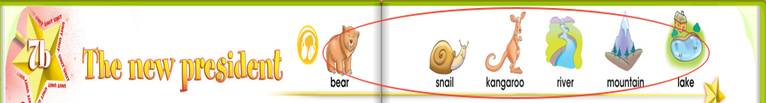 Watch the video. Then listen and read. /Urmăriti povestea. Apoi ascultati si cititi.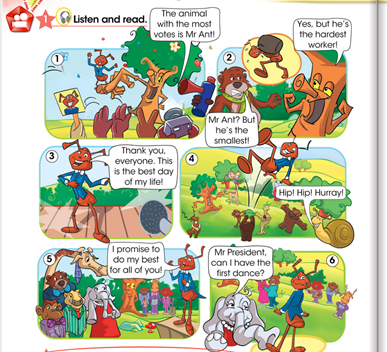 Find in the text/Găsiți in text:Aceasta este cea mai bună zi din viața mea!……………………………………………………………………Dar el este cel mai mic!……………………………………………………………….…el este cel mai harnic muncitor!Do ex.2/pag 10/Faceți ex 2/pag.10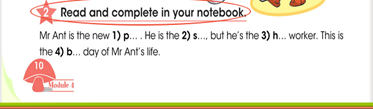 